Your recent request for information is replicated below, together with our response.I wish to make a Freedom of Information Request for the number of Concern for Welfare incidents Police Scotland have attended in Rosshire in the last five years.
With a breakdown of each year.In response to your request, I must first of all advise you that Police Scotland’s incident recording system does not have a “Concern for Welfare” category. As such, your request has been progressed on the basis of the “Concern for Person” category, which I trust is acceptable.The table below provides the number of Concern for Person incidents recorded on STORM where Police attended within Ross-shire, from 6th February 2018 to 31st March 2023. All statistics are provisional and should be treated as management information. All data has been extracted from Police Scotland internal systems and are correct as at 21st April 2023.
Storm Incidents recorded within the following beats have been selected: NE054, NE055, NE056, NE057, NE059, NE060, NE061, NE064, NE067, NE068, NE077, NE079, NE090, NE091, NE096, NP062, NP063If you require any further assistance please contact us quoting the reference above.You can request a review of this response within the next 40 working days by email or by letter (Information Management - FOI, Police Scotland, Clyde Gateway, 2 French Street, Dalmarnock, G40 4EH).  Requests must include the reason for your dissatisfaction.If you remain dissatisfied following our review response, you can appeal to the Office of the Scottish Information Commissioner (OSIC) within 6 months - online, by email or by letter (OSIC, Kinburn Castle, Doubledykes Road, St Andrews, KY16 9DS).Following an OSIC appeal, you can appeal to the Court of Session on a point of law only. This response will be added to our Disclosure Log in seven days' time.Every effort has been taken to ensure our response is as accessible as possible. If you require this response to be provided in an alternative format, please let us know.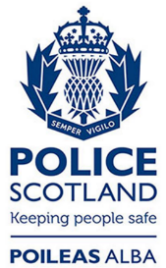 Freedom of Information ResponseOur reference:  FOI 23-0941Responded to:  27th April 2023Year201820192020202120222023Attended Incidents9781,0549971,0511,246357